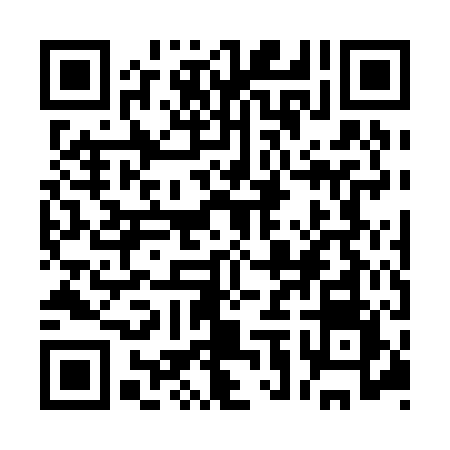 Ramadan times for Maluszow, PolandMon 11 Mar 2024 - Wed 10 Apr 2024High Latitude Method: Angle Based RulePrayer Calculation Method: Muslim World LeagueAsar Calculation Method: HanafiPrayer times provided by https://www.salahtimes.comDateDayFajrSuhurSunriseDhuhrAsrIftarMaghribIsha11Mon4:284:286:2212:094:015:575:577:4512Tue4:264:266:2012:094:025:595:597:4713Wed4:234:236:1812:094:046:016:017:4914Thu4:214:216:1512:094:056:036:037:5015Fri4:184:186:1312:084:076:056:057:5216Sat4:164:166:1112:084:086:066:067:5417Sun4:134:136:0812:084:106:086:087:5618Mon4:104:106:0612:074:116:106:107:5819Tue4:084:086:0412:074:126:126:128:0020Wed4:054:056:0112:074:146:136:138:0321Thu4:024:025:5912:064:156:156:158:0522Fri4:004:005:5712:064:176:176:178:0723Sat3:573:575:5412:064:186:196:198:0924Sun3:543:545:5212:064:196:206:208:1125Mon3:523:525:4912:054:216:226:228:1326Tue3:493:495:4712:054:226:246:248:1527Wed3:463:465:4512:054:236:266:268:1728Thu3:433:435:4212:044:256:276:278:1929Fri3:403:405:4012:044:266:296:298:2230Sat3:373:375:3812:044:276:316:318:2431Sun4:344:346:351:035:297:337:339:261Mon4:324:326:331:035:307:347:349:282Tue4:294:296:311:035:317:367:369:313Wed4:264:266:281:035:327:387:389:334Thu4:234:236:261:025:347:407:409:355Fri4:204:206:241:025:357:417:419:386Sat4:174:176:221:025:367:437:439:407Sun4:144:146:191:015:377:457:459:438Mon4:104:106:171:015:397:467:469:459Tue4:074:076:151:015:407:487:489:4710Wed4:044:046:121:015:417:507:509:50